BORANG PENYERTAAN KONVENSYEN HORIZON BAHARU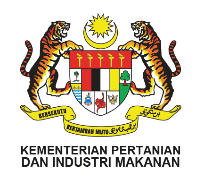 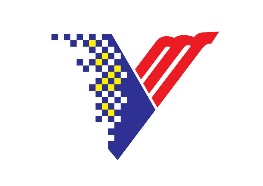 KUMPULAN INOVATIF & KREATIF (KIK)JABATAN PERKHIDMATAN VETERINAR    *SEMUA PESERTA MESTI MEMBACA PERATURAN DAN SYARAT-SYARAT PENYERTAAN    *SEMUA BORANG PENYERTAAN MESTI DITAIP    *SALINAN ‘FOTOCOPY’ BORANG PENYERTAAN DITERIMABAHAGIAN A: MAKLUMAT ORGANISASI, KUMPULAN DAN PROJEKBAHAGIAN B: RINGKASAN EKSEKUTIFMAKLUMAT ORGANISASI, KUMPULAN DAN PROJEKMAKLUMAT ORGANISASI, KUMPULAN DAN PROJEKNAMA ORGANISASIALAMAT ORGANISASINAMA KUMPULANTAJUKTARIKH MULA PROJEKTEMPOH PELAKSANAAN PROJEKKIK*Tandakan (√ )  di kotak yang berkenaan.Primer                        HibridBIDANG INOVASI*Tandakan (√ )  di kotak yang berkenaan.  Penyampaian PerkhidmatanKATEGORI INOVASI*Tandakan (√ )  di kotak yang berkenaan.    Penciptaan                  PenambahbaikanPEGAWAI BERTANGGUNGJAWABPEGAWAI BERTANGGUNGJAWABFASILITATOR KUMPULAN (JIKA ADA)FASILITATOR KUMPULAN (JIKA ADA)NAMAGRED DAN JAWATANNO. TELEFON PEJABAT/ FAKSNO. TELEFON BIMBITE-MELKETUA KUMPULANKETUA KUMPULANNAMAGRED DAN JAWATANNO. TELEFON PEJABAT/ FAKSNO. TELEFON BIMBITE-MELSENARAI NAMA AHLI1)2)3)4)5)6)7)8)9)GAMBAR KUMPULANGAMBAR KUMPULAN*Silakan kemukakan gambar kumpulan juga dalam bentuk softcopy (format .jpeg)(Disediakan dalam .JPEG dan e-mail kepada sharil@dvs.gov.my)*Silakan kemukakan gambar kumpulan juga dalam bentuk softcopy (format .jpeg)(Disediakan dalam .JPEG dan e-mail kepada sharil@dvs.gov.my)*Keterangan gambar: nama ahli mengikut susunan seperti dalam gambar*Keterangan gambar: nama ahli mengikut susunan seperti dalam gambarPENGESAHAN KETUA JABATANDengan ini adalah disahkan bahawa:(Nama Bahagian/Negeri/Institut) akan menyertai Konvensyen Horizon Baharu Kumpulan Inovatif dan Kreatif peringkat Jabatan Perkhidmatan Veterinar Malaysia Tahun 2021.(Tandatangan Ketua Jabatan)Nama:Jawatan:Tarikh:*SILA RUJUK GARIS PANDUAN UNTUK MAKLUMAT LEBIH TERPERINCIMAKLUMAT PROJEKMAKLUMAT PROJEKTajukBidang dan Kategori InovasiRINGKASAN EKSEKUTIFRINGKASAN EKSEKUTIF*Ringkasan Eksekutif merangkumi perkara berikut:Penjelasan projek KIK yang dilaksanakanMenjelaskan keberhasilan projek: Outcome dan Impak projekMenjelaskan potensi pengembangan projek(300 – 500 patah perkataan, tidak melebihi dua (2) muka surat.*Ringkasan Eksekutif merangkumi perkara berikut:Penjelasan projek KIK yang dilaksanakanMenjelaskan keberhasilan projek: Outcome dan Impak projekMenjelaskan potensi pengembangan projek(300 – 500 patah perkataan, tidak melebihi dua (2) muka surat.